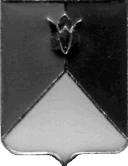 РОССИЙСКАЯ ФЕДЕРАЦИЯ  АДМИНИСТРАЦИЯ КУНАШАКСКОГО МУНИЦИПАЛЬНОГО РАЙОНАЧЕЛЯБИНСКОЙ  ОБЛАСТИПОСТАНОВЛЕНИЕ14 февраля 2017 г. № 269О внесении изменений в постановление от 01.02. 2017 г. № 186 «Об утверждении тарифов на оказание платных услуг Муниципальному бюджетному учреждению «Дельфин» Кунашакского муниципального района»В соответствии Федеральным законом от 06.10.2003 г. № 131-ФЗ «Об общих принципах организации местного самоуправления в Российской Федерации», Уставом Кунашакского муниципального района, решением Собрания депутатов Кунашакского муниципального района от 22.02.2012 г. № 10 «Об утверждении Положения «О порядке принятия решений об установлении тарифов на услуги муниципальных унитарных предприятий и муниципальных автономных, бюджетных и казенных учреждений Кунашакского муниципального района».ПОСТАНОВЛЯЮ:Внести изменения в постановление от 01.02.2017 г. №186 «Об утверждении тарифов на оказание платных услуг Муниципальному бюджетному учреждению «Дельфин» Кунашакского муниципального района» изложить в новой редакции.Организацию исполнения настоящего постановления возложить на директора муниципального бюджетного учреждения «Дельфин» Кунашакского муниципального района Имангулова Ф.С.Начальнику отдела аналитики и информационных технологий Ватутин В.Р. опубликовать разместить на официальном сайте Кунашакского муниципального района.Настоящее постановление вступает в силу со дня его официального опубликования.Глава района                           оригинал подписан                                         С Н АминовПриложениек постановлению администрацииКунашакского муниципального районаот 14 февраля 2017 г. № 269ТАРИФЫна платные услуги, оказываемые МБУ «Дельфин» № п/пНаименование услугВремяЦена1Детский билет (с 7 до 14 лет)1 час40-002Взрослый билет1 час125-003Школьники с 14 лет, студенты, пенсионеры (по предъявлению удостоверения)1 час75-004Абонемент детскийАбонемент детскийАбонемент детский4- 4 посещения1 час150-004- 8 посещений1 час220-005Абонемент взрослыйАбонемент взрослыйАбонемент взрослый5- 4 посещения1 час400-005- 8 посещений1 час750-006Абонемент для пенсионеровАбонемент для пенсионеровАбонемент для пенсионеров6- 4 посещений1 час280-006- 8 посещений1 час500-007Обучение плаванию1 час50-008Прокат инвентаряПрокат инвентаряПрокат инвентаря8- сланцы1 час15-008- шапочка1 час15-008- очки1 час15-008- ласты1 час15-009Бильярд за стол 2 (партнера)Бильярд за стол 2 (партнера)Бильярд за стол 2 (партнера)9с 12-00 до 17-001 час100-009с 17-00 до 20-001 час150-0010Услуги автотранспорта на 12 местза 1 км. пробега26-40